Reinhard Ehgartner | Helga Bansch 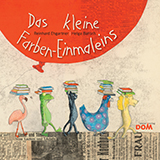 Das kleine Farben-Einmaleins18 Seiten, durchgehend farbig illustriert18,5 x 18,5 cm; gebundenTyrolia-Verlag, Innsbruck–Wien 2011ISBN 978-3-7022-3372-3	€ 12,90	ab 2 Jahrenab 2014 auch als mehrsprachige Variante (Deutsch, Englisch, Italienisch, Türkisch, Bosnisch-Serbisch-Kroatisch); 978-3-7022-3403-4Wunderschönes Rot mal siebenwird durch deine Träume fliegenBücher können Welten eröffnen und dazu braucht es oft nicht viel. Jeweils vier kurze Textzeilen – und schon spannt sich zwischen zwei Buchdeckeln ein bunter Tag quer durch Mensch- und Tierwelt vom Aufstehen bis zum Schlafengehen.Reinhard Ehgartners fröhlich-lyrische Texte verbinden auf einmalige Weise Abstraktes mit Konkretem, Zahlen mit Wörtern – und sind immer wieder für Überraschungen gut.In bewährter Weise gelingt es Helga Bansch auf jeder Doppelseite eine ganze Welt zu erschaffen, in denen Unermüdliche auch nach mehrmaligem Anschauen immer wieder neue Kleinigkeiten entdecken werden.Ein Buch, das neugierig macht – auf Wörter und Zahlen, auf Bilder und Geschichten, und vor allem: auf Bücher.Der Autor und die IllustratorinReinhard Ehgartner, 1960 in Salzburg geboren, studierte Theologie und Germanistik in Salzburg und war Universitätslektor in Ústí nad Ladem (Nordböhmen). Seit 1992 ist er Mitarbeiter im Österreichischen Bibliothekswerk, seit 2004 in der Funktion des Geschäftsführers. Er war maßgeblich an der Entwicklung von digitalen Diensten „Rezensionen online“ beteiligt und ist Projektleiter von „Buchstart: mit Büchern wachsen“.Helga Bansch, 1957 in Leoben geboren, studierte an der Pädagogischen Akademie in Graz. Sie arbeitete 25 Jahre als Volksschullehrerin, bevor sie sich als freischaffende Künstlerin 2003 selbstständig machte. Bekannt wurde sie vor allem durch ihre Kinder- und Bilderbuchillustrationen, für die sie bereits zahlreiche Auszeichnungen erhielt. Sie lebt und arbeitet in Wien und in der Südsteiermark.Spezielle HinweiseEin Buchstart-Bilderbuch in Kooperation mit dem Projekt „buchstart : mit Büchern wachsen“ des Österreichischen Bibliothekswerks (www.buchstart.at; www.biblio.at) Mit zahlreichen Animations- und Vermittlungsideen der Schweizer Literaturvermittlerin Barbara Schwarz zum Downloaden unter:
http://www.lebensspuren.net/medien/pdf/Buchstart_Barbara-Schwarz.pdf